CERTIFICATE OF ACHIEVEMENT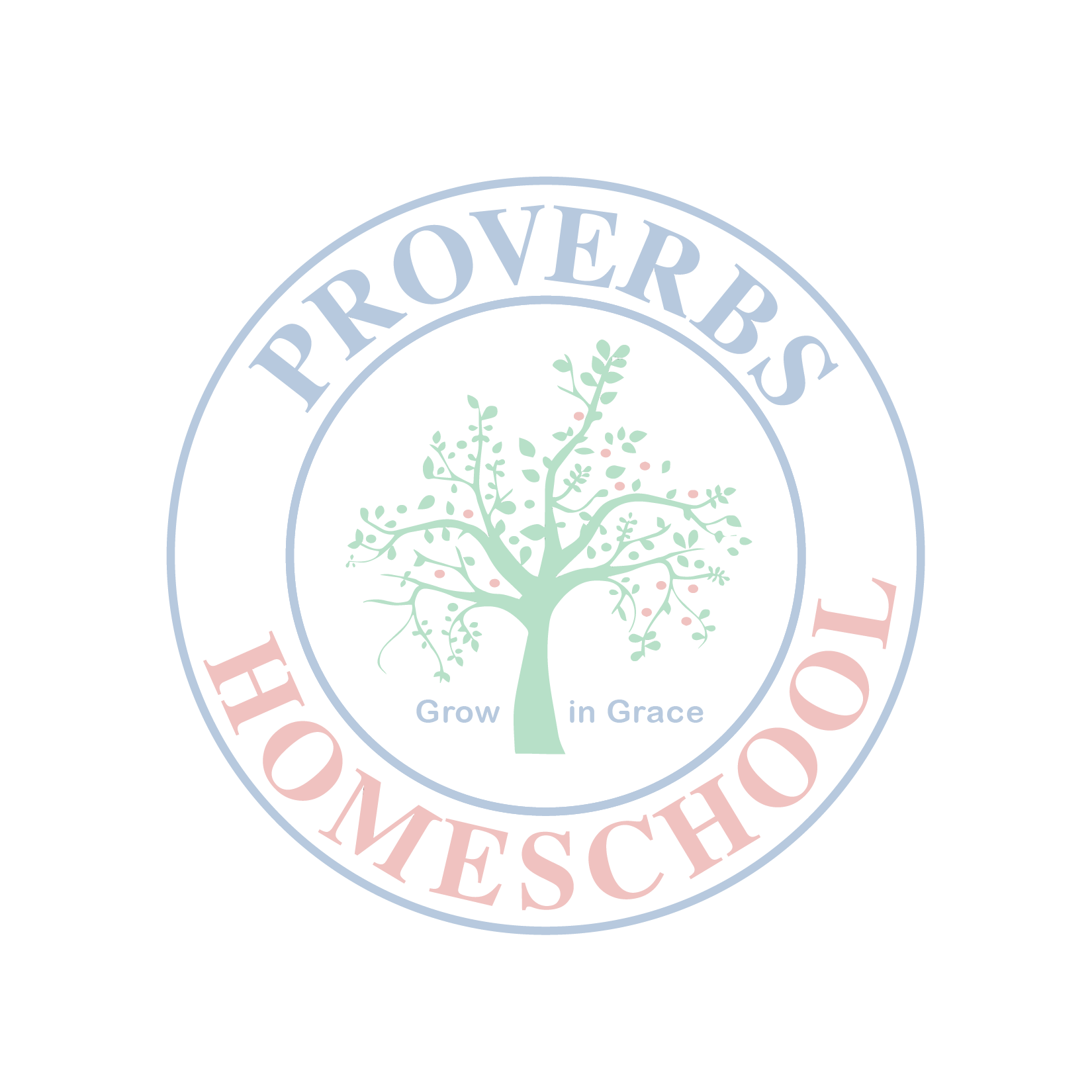 Proverbs Homeschool presents the(TITLE OF AWARD)to(Name of Child)_________________________________________________________________________________________________________________________________________________________in recognition of his/her exemplary performance for S.Y. 2020-2021given this 30th of June 2021 in Manila, Philippines____________________________						    _____Glenda J. Magtoto____   Parent – Teacher								    Principal“I Can do all things through Christ who strengthens me.”  Philippians 4:13